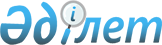 Қазақстан Республикасы Үкіметінің 1996 жылғы 14 қарашадағы N 1389 қаулысына өзгерістер мен толықтырулар енгізу туралы
					
			Күшін жойған
			
			
		
					Қазақстан Республикасы Үкіметінің 2000 жылғы 30 маусымдағы N 994 Қаулысы. Күші жойылды - Қазақстан Республикасы Үкіметінің 2006.08.14. N 765 қаулысымен



      


Ескерту. Күші жойылды - Қазақстан Республикасы Үкіметінің 2006.08.14. 


 N 765 


 қаулысымен.


 

      Әкелінетін тауарларға кеден бажының ставкаларын жүйелендіру мақсатында Қазақстан Республикасының Үкіметі қаулы етеді:




      1. "Әкелінетін тауарларға кеден бажының ставкалары туралы" Қазақстан Республикасы Үкіметінің 1996 жылғы 14 қарашадағы 
 N 1389 
 қаулысына (Қазақстан Республикасының ПҮКЖ-ы, 1996 ж., N 46, 450-құжат) мынадай өзгерістер мен толықтырулар енгізілсін:




      1) 10-тармақ мынадай редакцияда жазылсын:



      "10. Қазақстан Республикасына әкелінетін тауарларға кеден бажының ставкаларын өзгерту және бекіту сыртқы сауда тиімділігінің көрсеткіштеріне, дүниежүзілік рыноктың конъюнктурасына байланысты және Қазақстан Республикасы бекіткен халықаралық келісімдерге сәйкес жүргізіледі деп белгіленсін. Әкелінетін тауарларға кеден бажының ставкаларын қайта қарауға өтінімдер белгіленген нысан бойынша (5-қосымша) Қазақстан Республикасының Энергетика, индустрия және сауда министрлігіне жолданылады". (*)




      2) аталған қаулыға 1-қосымшада:

      "06           Тірі ағаштар мен басқа да өсімдіктер;        5"



                    өсімдіктердің пиязшықтары, тамырлары



                    және өсімдіктердің басқа да осындай



                    бөліктері; кесілген гүлдер мен әсемдік



                    өсімдіктері

      деген жолдардан кейін мынадай мазмұндағы жолмен толықтырылсын:

      "мыналардан басқа:";

      "1107         Уыт, қуырылған немесе қуырылмаған           25"

      деген жол мынадай редакцияда жазылсын:

      "1107         Уыт, қуырылған немесе қуырылмаған          15";

      "1605 10 000  Дайын немесе консервіленген      20, бірақ 1 кг



                    крабтар                          үшін 2 евродан



                                                        кем емес

      1605 20       Дайын немесе консервіленген      20, бірақ 1 кг



                    креветклер, ара тістес           үшін 2 евродан



                    креветклер                          кем емес

      1605 30 000   Дайын немесе консервіленген      20, бірақ 1 кг



                    омарлар                          үшін 4 евродан



                                                       кем емес

      1605 40 000   Дайын немесе консервіленген      20, бірақ 1 кг



                    басқа да шаян тәріздестілер      үшін 2 евродан



                                                       кем емес"

      деген жолдар мынадай редакцияда жазылсын:

      "1605 10 000  Дайын немесе консервіленген крабтар          20

      1605 20       Дайын немесе консервіленген креветклер,      20



                    ара тістес креветклер

     1605 30 000   Дайын немесе консервіленген омарлар           20

     1605 40 000   Дайын немесе консервіленген басқа да        20";



                   шаян тәріздестілер                                      

     "2614 00 900  Титан-магний шикізаты*                   бажсыз"

      деген жол алынып тасталсын;

      "2815 11 000  Қатты түрдегі натрий гидроксиді         бажсыз



                   (каустикалық сода)

      2815 12 000   Натрий гидроксиді (каустикалық сода)   бажсыз"



                    су ерітіндісіндегі (натр сілтісі



                    немесе сұйық сода)

      деген жолдар алынып тасталсын;

      "3920 62 100  Полиэтилентерефталаттан жасалған үлдір       5"



      -ден

      деген жолдан кейін мынадай мазмұндағы жолмен толықтырылсын:

      "3920 42 990  Полимер материалдардан жасалған, кеуек



                    емес және армирленбеген, қабатталмаған,



                    астарланбаған және қалыңдығы 1 миллиметрден



                    аспайтын басқа материалдармен осындай



                    тәсілмен біріктірілмеген плиталар,



                    парақтар, пленка, фольга және



                    тіліктер (немесе лента) басқалары      бажсыз";

     "4203         Таза былғарыдан немесе құрақ          5, бірақ 1



                   былғарыдан жасалған киімдер мен        кг үшін 1



                   олардың керек-жарақтары              евродан кем



                                                            емес"

      деген жолдар мынадай редакцияда жазылсын:

      "4203         Таза былғарыдан немесе құрақ былғарыдан



                    жасалған киімдер мен олардың



                    керек-жарақтары                            15";

      "4203 10 000  Табиғи былғарыдан тігілген киімдер*  5, бірақ 1



      -нан                                               кг үшін 1



                                                         евродан



                                                         кем емес"

     деген жол алынып тасталсын;

     "4303         Аң терісінен тігілген киімдер мен     5, бірақ 1



                   олардың керек-жарақтары және басқа     кг үшін 1



                   да аң терісі-мех бұйымдары           евродан кем



                                                           емес"     

      деген жолдар мынадай редакцияда жазылсын:

      "4303         Мехтан тігілген киімдер мен олардың



                    керек-жарақтары және басқа да аң



                    терісі-мех бұйымдары                       15";

     "4806 40 900  Өзге де жылтыр мөлдір немесе жартылай



                   мөлдір, рулондағы немесе парақ күйіндегі



                   қағаз                                        15"

      деген жолдан кейін мынадай мазмұндағы жолдармен толықтырылсын:

      "4811 21 000 Гумирленген немесе жабысқақ, өздігінен



                   жабысатын қағаз бен картон                бажсыз

     4811 29 000   Гумирленген немесе жабысқақ қағаз бен



                   картон, басқалары                       бажсыз";

     "4821         Баспалық мәтіні немесе бейнесі бар



                   баспалық мәтіні немесе бейнесі жоқ



                   қағаздан немесе картоннан жасалған



                   жапсырма қағаздар мен этикеткалардың



                   барлық түрлері                                 5

     4822          Қағаз массасынан, қағаздан немесе



                   картоннан жасалған (тесілген немесе



                   тесілмеген, бекітілген немесе



                   бекітілмеген) бобиналар, катушкалар,



                   шпульдер және осындай ұстағыштар               5

     4823 20 000   Сүзгіш қағаз немесе картон                     5

     4823 40 000   Рулондағы, табақтағы немесе дискілердегі       5



                   тіркеуші аспаптарға арналған баған



                   сызылған қағаз

     4823 90 150   Жолақтар түріндегі немесе өзге де              5



                   нысандағы перфораторларға арналған



                   тесілмеген карталар

     4823 90 200   Жаккардық және осындай машиналарға             5



                   арналған тесілген қағаз бен картон

     4823 90 500   Конденсатор қағазы*                            5

     4823 90 900



     -ден

     4823 90 900   Целлюлоза талшығынан жасалған қағаз,          5"



                   картон, полотно, басқалар

      деген жолдар алынып тасталсын;

     "7117         Бижутерия                          5, бірақ 1 кг



                                                     үшін 1 евродан



                                                        кем емес"

      деген жол мынадай редакцияда жазылсын:

     "7117         Бижутерия                                   15";

     "8207 19 900  Бұрғылау қашаулары*                           5"



     -дан

      деген жол алынып тасталсын;

     "8432-ден     Ауыл шаруашылығы машиналары*                  5"

      деген жолдан кейiн мынадай мазмұндағы жолмен толықтырылсын:

      "мыналардан басқа:";

     "8528 21,     Түрлi түстi, ақ-қара бейнелі

     8528 22 000   бейнемониторлар                              10"

      деген жолдар алынып тасталсын;

     "8702-ден     Медициналық мақсаттарға арналған



                   автомобильдер 2, 3*                       бажсыз

     8702-ден      Жүргiзушiнi қоса алғанда, 20-дан астам адамды



                   тасымалдауға арналған автобустар 2*      бажсыз"

     "8705 30 000  Өрт сөндiру автомобильдерi                бажсыз

     8705 90 900   Арнаулы мақсаттағы басқа да              бажсыз"



                   автомобильдер

      деген жолдар алынып тасталсын;

     "9019         Механикалық терапияға арналған



                   аппаратура;



                   массаждық аппараттар; кәсiптiк



                   жарамдылығына психологиялық тексеруге



                   арналған аппаратура;



                   озонмен, оттегiмен және аэрозольмен



                   емдеуге, қолдан тыныс алдыруға



                   арналған басқа да аппаратура немесе



                   басқа да терапевтiк тыныс алу            бажсыз"



                   аппаратурасы

      деген жолдан кейiн мынадай мазмұндағы жолмен толықтырылсын:

      "мыналардан басқа:"

     "9026         9014, 9015, 9028 немесе 9032 тауар 



                   айқындамасындағы аспаптар мен



                   аппаратураларды қоспағанда, сұйық пен



                   газдың шығынын, деңгейiн, қысымын немесе



                   басқа да ауыспалы сипаттамаларын өлшеуге



                   немесе бақылауға арналған аспаптар немесе



                   аппаратуралар (мысалы, шығынды өлшегiштер,



                   деңгейлi көрсеткiштер, монометрлер, жылу



                   өлшегіштер)                                  10"

      деген жолдан кейiн мынадай мазмұндағы жолмен толықтырылсын:

      "мыналардан басқа:"

     "91           БАРЛЫҚ ТYРДЕГI САҒАТТАР ЖӘНЕ ОЛАРДЫҢ  5, бірақ 1



                   БӨЛІКТЕРІ                              кг үшiн 1



                                                            евродан



                                                          кем емес"

      деген жол мынадай редакцияда жазылсын:

     "91           БАРЛЫҚ ТҮРДЕГI САҒАТТАР                       15



                   ЖӘНЕ ОЛАРДЫҢ БӨЛIКТЕРI

      мыналардан басқа:

     9113 10       Тағуға немесе өзiмен алып жүруге      5, бірақ 1



                   арналған, қымбат бағалы металдан      кг үшін 1



                   жасалған сағаттарға                   евродан



                   арналған  баулар, таспалар мен        кем емес"



                   браслеттер және олардың бөлiктерi




      3) 5-қосымшада:

 



      бiрiншi абзацтағы: "республикада соңғы 2 жылда аталған тауар бойынша өндiрiс көлемi; аталған тауардың соңғы 2 жылдағы импортының көлемi; тауар қандай елдерден әкелiнедi" деген сөздер "аталған тауар бойынша өндiрiс көлемi және бағасы; өнiм бiрлiгiне арналған шығындар; өндiрiстiң рентабельдiлiгi; (деректер соңғы екi жылдың шегінде ұсынылсын)" деген сөздермен ауыстырылсын.




      2. Қазақстан Республикасының Сыртқы iстер министрлiгi бiр ай мерзiмде Кеден одағына қатысушы мемлекеттердiң Интеграциялық комитетiне Қазақстан тарабы қабылдаған сыртқы экономикалық қызметтi реттеу шаралары туралы хабардар етсін.




      3. Осы қаулы жарияланғаннан кейін отыз күннен соң күшiне енедi.

      

Қазақстан Республикасының




      Премьер-Министрі


					© 2012. Қазақстан Республикасы Әділет министрлігінің «Қазақстан Республикасының Заңнама және құқықтық ақпарат институты» ШЖҚ РМК
				